My Journey Through Silence: Finding My Voice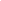 It was in the quietest moments that I discovered the loudest parts of myself. Growing up with a stutter, I navigated a world that often felt like it was designed for everyone but me. Conversations were minefields, and every word was a battle. Yet, it was through this journey of silence and struggle that I found my true voice, not just as a speaker, but as a person with something valuable to say.My stutter was more than a speech impediment; it was a barrier to my identity. In school, I avoided speaking at all costs. Presentations were nightmares, and group discussions were silent movies in which I played the mute protagonist. This silence, however, became my loudest cry for self-expression. I turned to writing, where words flowed unimpeded. Writing became my refuge, but it also set the stage for a greater transformation.The turning point came when I was asked to write a speech for a community event. Faced with the daunting task of not only writing but delivering it, I felt the familiar cloak of fear. But the message I wanted to share was louder than my fears. Standing on that stage, stuttering yet undeterred, I realized my voice’s power didn’t come from its fluency but from the truth it carried. That moment marked the beginning of a new chapter in my life.The journey from silence to expression taught me the value of listening. I learned to listen not only to the words of others but to the unspoken messages in their pauses, their breaths, and their eyes. This deepened empathy and understanding fueled my desire to advocate for those who, like me, struggled to be heard. My personal battle had evolved into a broader mission.My stutter, once a source of shame, became my greatest teacher. It taught me the power of perseverance, the art of listening, and the value of voice. I’ve learned that our imperfections are not limitations but invitations to find unique paths to self-expression. In finding my voice, I discovered that the most profound conversations often start in silence. And it is in embracing our vulnerabilities that we find our true strength.This journey of overcoming, learning, and ultimately embracing my stutter has not only shaped my identity but has also shown me the universal power of resilience and the beauty of human connection through vulnerability.